Inschrijfformulier Kinderopvang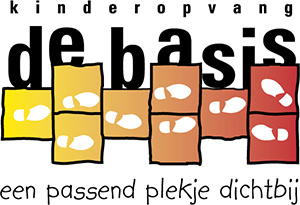 Gewenste dagen:Bijzonderheden (Allergieën, logopedie, etc)De opzegtermijn is 1 maand. Dit dient schriftelijk te gebeuren. Er is geen verrekening of teruggaaf van niet                 gebruikte uren mogelijk. Bij wijzigingen van gegevens, telefoonnummers en e-mailadressen wordt aan de ouders verzocht dit door te geven op de locatie.De opvangkosten worden aan het eind van de maand via een automatische incasso geïnd. U dient daarvoor bijgevoegde machtigingen in te vullen.Wij hanteren een zomersluiting van twee aaneengesloten weken. Deze weken betaalt u niet. Achternaam en voorletter(s) kind:                                                                               J/MVoornaam:Geboortedatum:Straat en huis nr.:Postcode en woonplaats:Naam, adres tel.nr. huisarts:Achternaam moeder en voorletter(s):Achternaam vader en voorletter(s)Voornaam:Voornaam:Geboortedatum:Geboortedatum:Straat en huis nr.:Straat en huis nr.:Postcode en woonplaats:Postcode en woonplaats:Mobiele nummer moeder:Mobiele nummer vader:Eerste contact bij spoedgevallen:Kind(eren) mag/mogen wel/niet op de foto:MaandagDinsdagDonderdagVrijdagVerlengde opvang (v.a. 07.30 uur)DagopvangBrengtijdHaaltijdGewenste startdatum:BSN kind:BSN moeder:BSN vader:Beroep moeder:Beroep vader:Mailadres:Mailadres:Bankrekeningnummer: IBANDatum:Handtekening ouder(s)/verzorger(s):